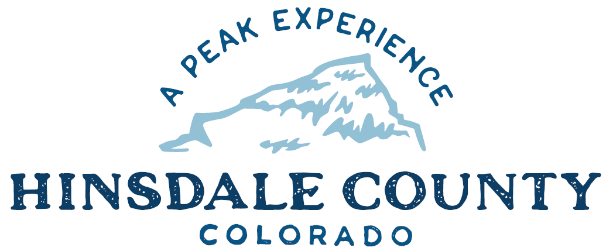 +HINSDALE COUNTYBOARD OF COUNTY COMMISSIONERS SPECIAL WORKSHOPCoursey Annex, 311 Henson Street, Lake CityWednesday, October 26 - 9 a.m.AGENDA9 AM   BUDGET WORKSHOP #3ADJOURNJoin Zoom Meetinghttps://us02web.zoom.us/j/84755961751?pwd=U29UWUsrTll1Zmw1WEtERkRSc0dhUT09Meeting ID: 847 5596 1751Passcode: 678793Or call in: 346 248 7799 Times stated are approximate and the agenda may be modified as necessary at the discretion of the Board.  The next Commissioner’s meeting is a workshop and meeting scheduled for Wednesday, November 2, 2022, unless otherwise noted at the Coursey Annex, 311 N. Henson Street, Lake City, CO  81235.  